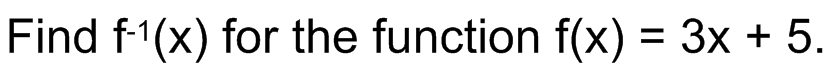 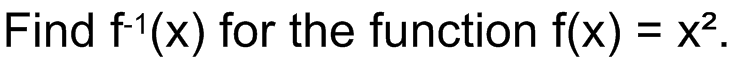 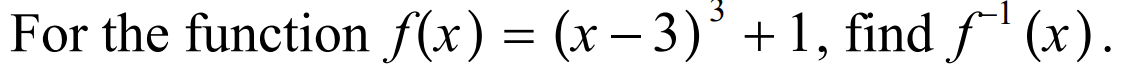 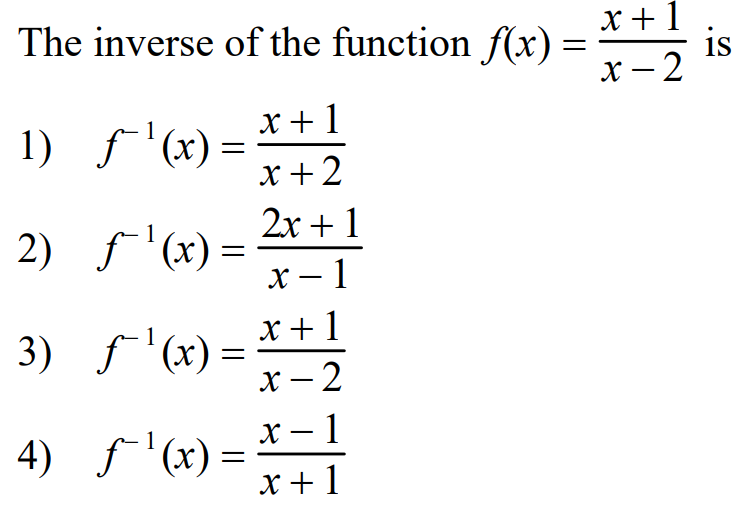 Additional Inverses Practice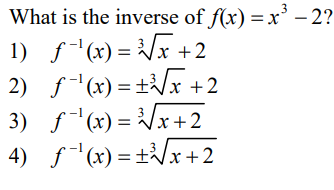 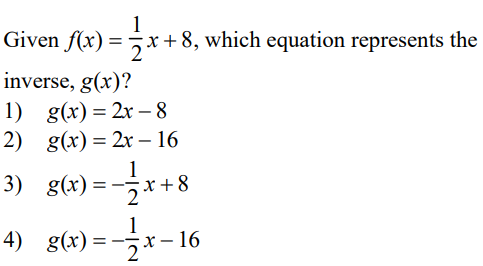 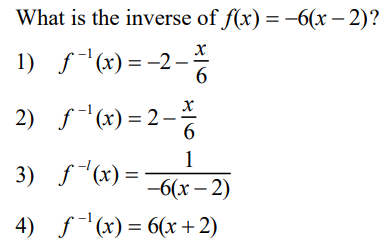 